А л З у о Ф М  Э ы Н Ж Р И йСоставь слова из этих букв. Запиши их.ий       мал 	          ой   ай       малы 	мой эй       малый	              умой  Составь схему слова. Раздели на слоги.            Барабан                              ворона                         Варвара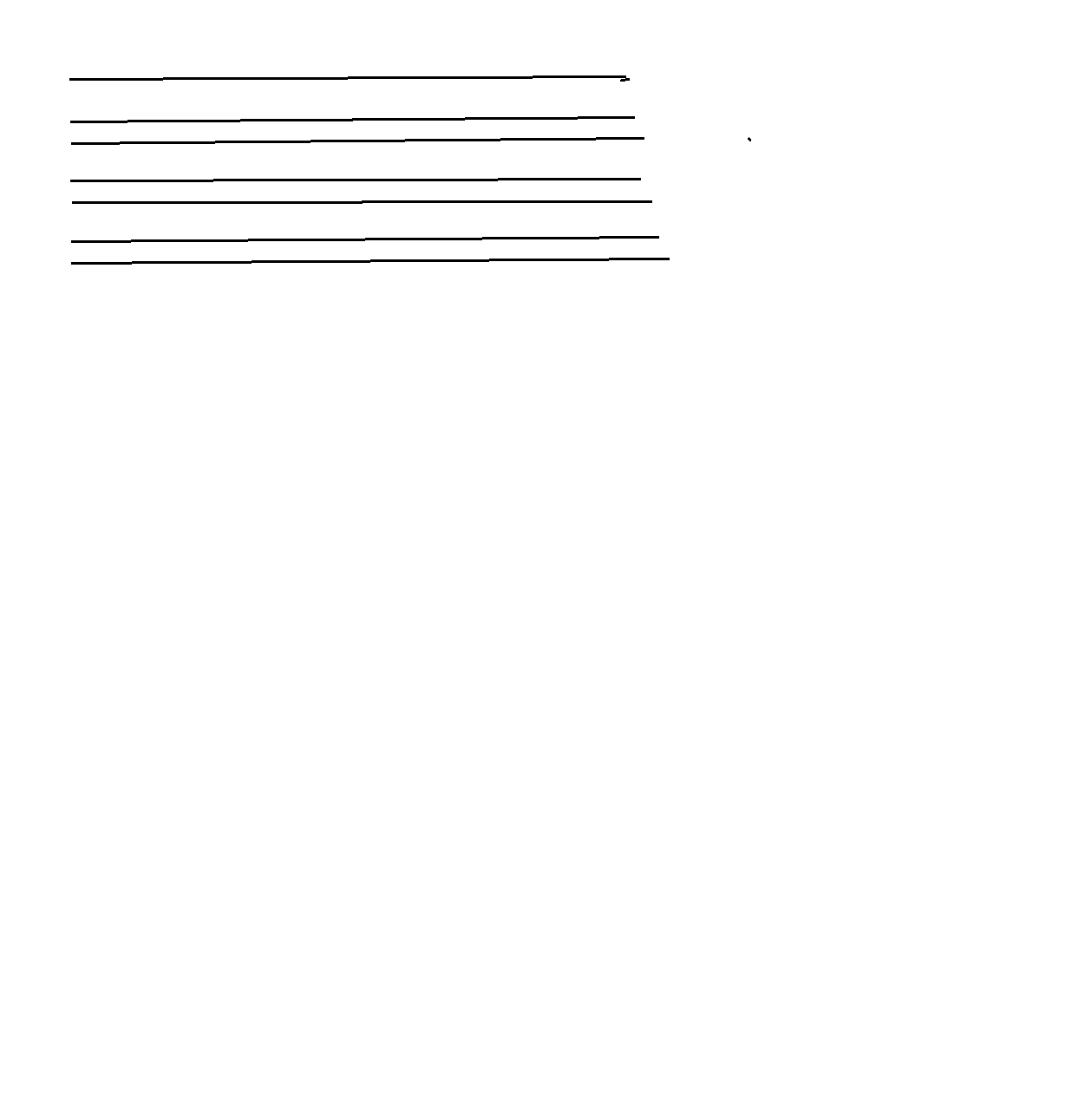 А л З у о Ф М  Э ы Н Ж Р И йСоставь слова из этих букв. Запиши их.ий       мал 	          ой   ай       малы 	мой эй       малый	              умой  Составь схему слова. Раздели на слоги.            Барабан                              ворона                         Варвара